ЕВРОПЕЙСКА КОМИСИЯ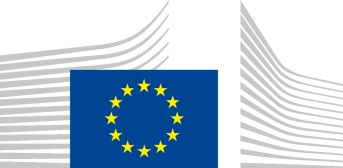 Брюксел, 13.10.2015 г.C(2015) 6852 finalРЕШЕНИЕ ЗА ИЗПЪЛНЕНИЕ НА КОМИСИЯТАот 13.10.2015г.за приемане на работната програма за 2016 г. в рамките на мерките за информиране и насърчаване, свързани със селскостопанските продукти, прилагани на вътрешния пазар и в трети държавиBG	BGРЕШЕНИЕ ЗА ИЗПЪЛНЕНИЕ НА КОМИСИЯТАот 13.10.2015г.за приемане на работната програма за 2016 г. в рамките на мерките за информиране и насърчаване, свързани със селскостопанските продукти, прилагани на вътрешния пазар и в трети държавиЕВРОПЕЙСКАТА КОМИСИЯ,като взе предвид Договора за функционирането на Европейския съюз,като взе предвид Регламент (ЕС) № 1144/2014 на Европейския парламент и на Съвета от 22 октомври 2014 г. за мерките за информиране и насърчаване, свързани със селскостопанските продукти, прилагани на вътрешния пазар и в трети държави, и за отмяна на Регламент (ЕО) № 3/20081 на Съвета и конкретно член 8 от него,като взе предвид Регламент (ЕС, Евратом) № 966/2012 на Европейския парламент и на Съвета от 25 октомври 2012 г. относно финансовите правила, приложими за общия бюджет на Съюза, и за отмяна на Регламент (ЕО, Евратом) № 1605/20022 на Съвета, и по-специално член 84, параграф 2 от него.Като има предвид, че:(1)	Съгласно Регламент (ЕС) № 1144/2014, прякото и споделеното управление следва да се използва за осигуряването на мерки за информиране и насърчаване.(2)	Съгласно член 15, параграф 7 от Регламент (ЕС) № 1144/2014, финансирането на обикновените програми се изпълнява при споделено управление между държавите членки.(3)	Съгласно член 16, параграф 2 от Регламент (ЕС) № 1144/2014, финансирането на многонационалните програми и мерки по инициатива на Комисията се изпълнява при пряко управление от Комисията.(4)	С цел да се гарантират мерките за информация и насърчаване, е необходимо да се приеме работна програма, която обхваща обикновените програми, многонационалните програми и мерките, изпълнени по инициатива на Комисията.(5)	За  бюджетните кредити чрез пряко управление е необходимо приемането на решение за финансиране.  Член 94 от Делегиран регламент (ЕС) № 1268/20123 на Комисията определя подробните правила за решенията за финансиране.(6)	За  бюджетните кредити чрез пряко управление е необходимо да се позволи заплащането на лихва за забавени плащания съгласно член 92 от Регламент1	ОВ L 317, 4.11.2014 г., стр. 56.2	ОВ L 298, 26.10.2012 г., стр. 1.3	Делегиран регламент (ЕС) № 1268/2012 на Комисията от 29 октомври 2012 г. относно правилата за прилагане на Регламент (ЕС, Евратом) № 966/2012 на Европейския парламент и на Съвета относно финансовите правила, приложими за общия бюджет на Съюза (OВ L 362, 31.12.2012 г., стр. 1). (ЕС, Евратом) № 966/2012 и член 111, параграф 4 от Делегиран регламент (ЕС) №1268/2012.(7)	За целите на изпълнението на многонационалните програми и мерките по инициатива на Комисията, за да се позволи гъвкавост при изпълнението на работната програма, е целесъобразно да се определи термина „значителна промяна“ по смисъла на член 94, параграф 4 от Делегиран регламент (ЕС) № 1268/2012.(8)	Работната програма следва да осигури конкретни временни мерки за реагиране на сериозни смущения на пазара или загуба на потребителското доверие, съгласно член 8, параграф 1 от Регламент (ЕС) № 1144/2014. Следователно е необходимо да се предвиди разпоредба за възможността за публикуване на допълнителна покана за представяне на проекти предложения през годината, ако е необходимо.(9)	Комисията проведе консултации с Групата за граждански диалог за качество и насърчаване и получи становища от заинтересованите.Мерките, предвидени в настоящото решение, са в съответствие със становището на Комитета за общата организация на селскостопанските пазари, РЕШИ СЛЕДНОТО:Член 1Работната програмаПриема годишната работна програма за 2016 г. за мерките за информиране и насърчаване, свързани със селскостопанските продукти, прилагани на вътрешния пазар и в трети държави, поместена в Приложение І, както и критериите за подбор, предоставяне и други критерии за финансово участие, поместени в Приложение ІІ и ІІІ.За бюджетни кредити по бюджетен ред 05 02 10 02 годишната работна програма представлява решение за финансиране по смисъла на член 84 от Регламент )ЕС, Евратом) № 966/2012.Член 2Участие на Съюза в многонационалните програми и мерки по инициатива на КомисиятаМаксималното участие на Съюза в изпълнението на многонационалните програми и мерки по инициатива на Комисията за 2016 г. е определено в размер на 16.000.000 евро и следва да се финансира от бюджетни кредити, вписани в бюджетен ред 05 02 10 02 от общия бюджет на Европейския съюз за 2016 г.Бюджетните кредити, предвидени в първия параграф, могат да покриват също така лихви за закъснели плащания.Изпълнението на настоящото Решение зависи от наличието на предвидените бюджетни кредити в общия бюджет на Европейския съюз за 2016 г. след приемането му от бюджетния орган или както е предвидено в системата на временните дванадесети части.Член 3Обща сума за обикновени програмиОбщата сума, предвидена за решения по отношение на обикновени програми за 2016 г. е определена в размер на 97.000.000 евро.Член 4Клауза за гъвкавостНатрупаните изменения на отпуснатите средства за многонационални програми и мерки по инициатива на Комисията, които не превишават 20% от максималното участие съгласно член 2 от настоящото Решение, се считат за незначителни по смисъла на член 94, параграф 4 от Делегиран регламент (ЕС, Евратом) № 1268/2012, когато тези изменения не засягат съществено естеството на дейностите и целите на работната програма. Увеличението на максималното участие, определено в член 2 от настоящото Решение не трябва да превишава 20%.При изпълнение на Решението, отговорният разпоредител може да приложи типовете изменения, посочени в първия параграф в съответствие с принципите на добро финансово управление и на пропорционалност.Изготвено в Брюксел, 13.10.2015 г.За КомисиятаФил Хоган (Phil HOGAN)Член на Комисията